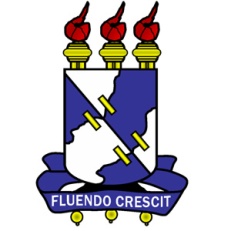 FORMULÁRIO DE SOLICITAÇÃO DE EQUIPAMENTOSSolicitante: _________________________________________________________(   ) Docente	(   ) Discente	(   ) Servidor	(   ) Outros. Especificar: _______________________________________________________________________________________________Assinatura do solicitanteDATA(S)HORÁRIO(S)